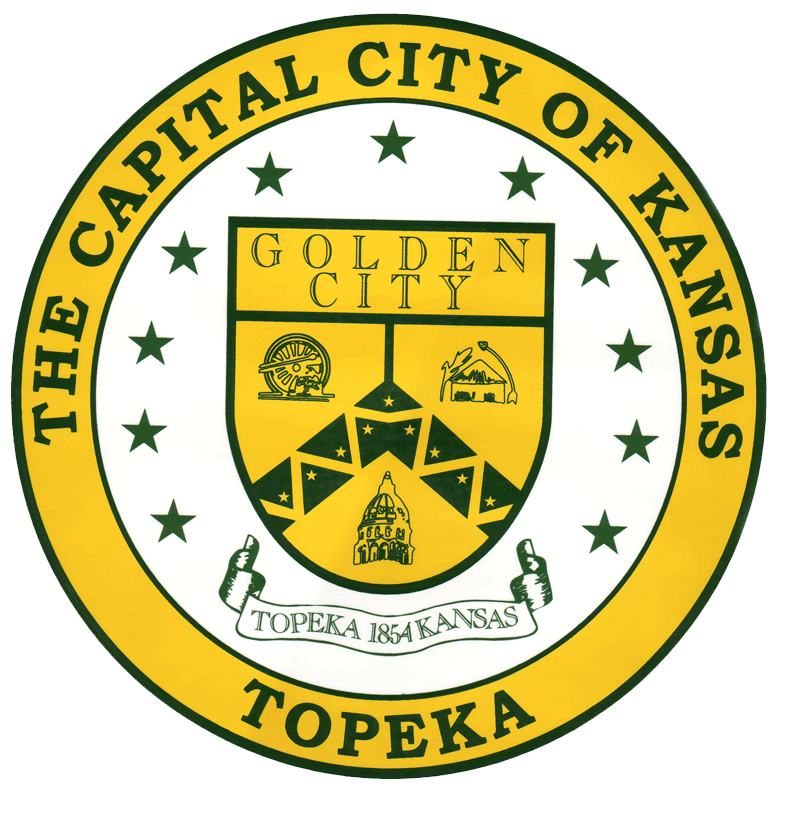 Dumpster Placement Permission FormThis Dumpster Placement Permission form must be signed by the individual, organization, or company where the dumpster will be placed.  The completed form must be submitted along with the Neighborhood Clean-up Request FormThe NIA or Non-profit Organization must ensure that the dumpster does not become overloaded or contaminated with prohibited materials (see guidelines below).Events are held on weekends only. Dumpsters will be delivered on the Friday before the event and picked up the Monday following the event. Shawnee County Solid Waste (SCSW) NIA Clean Up Guidelines All NIAs are entitled to two free dumpsters annually.SCSW will not dump trash carts/cans.   Large bulky items: armoires, hutches, desks etc. must be broken down for easier handling. Boards and carpeting must be cut into 4’ lengths.  To prevent infestation to our employees:  mattresses/box springs, couches, and recliners must be bed bug-free or they must be wrapped tightly and securely with plastic. SCSW will not accept the following:  tree limbs, appliances, metal, tires, or hazardous materials (batteries, oil, paint, insecticide/poisons).NIA/Non-ProfitNIA/Non-ProfitEvent DateEvent DateEvent DateEvent DateProperty Owner NameProperty Owner NameProperty Owner NameProperty Owner NameProperty Contact NameProperty Contact NameProperty Contact NameProperty Contact NameProperty Contact NamePhonePhoneProperty AddressProperty AddressProperty AddressZip CodeZip CodeZip CodeZip CodeI have read this document in its entirety and I give my permission for a dumpster to be placed on my property listed above, on the dates/times listed above.I have read this document in its entirety and I give my permission for a dumpster to be placed on my property listed above, on the dates/times listed above.I have read this document in its entirety and I give my permission for a dumpster to be placed on my property listed above, on the dates/times listed above.I have read this document in its entirety and I give my permission for a dumpster to be placed on my property listed above, on the dates/times listed above.I have read this document in its entirety and I give my permission for a dumpster to be placed on my property listed above, on the dates/times listed above.I have read this document in its entirety and I give my permission for a dumpster to be placed on my property listed above, on the dates/times listed above.I have read this document in its entirety and I give my permission for a dumpster to be placed on my property listed above, on the dates/times listed above.I have read this document in its entirety and I give my permission for a dumpster to be placed on my property listed above, on the dates/times listed above.I have read this document in its entirety and I give my permission for a dumpster to be placed on my property listed above, on the dates/times listed above.I have read this document in its entirety and I give my permission for a dumpster to be placed on my property listed above, on the dates/times listed above.I have read this document in its entirety and I give my permission for a dumpster to be placed on my property listed above, on the dates/times listed above.I have read this document in its entirety and I give my permission for a dumpster to be placed on my property listed above, on the dates/times listed above.Signature:Date:Date: